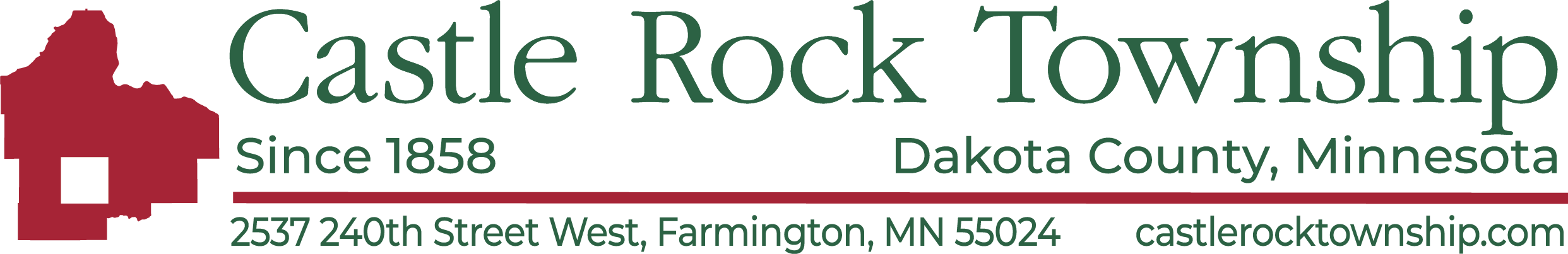 MEETINGS DATES 2022 - 2023MEETINGS WILL BE HELD AT TOWN HALL:2537 240TH STREET WESTFARMINGTON, MN  55024651-460-2221Board of Supervisor Meeting – 7:00pmPlanning Commission Meetings – 7:00pm2nd Tuesday of the Month4th Monday of the MonthMay 10, 2022May 23, 2022June 14, 2022June 27, 2022July 12, 2022July 25, 2022*August 8, 2022(2nd Monday due to Township Election)August 22, 2022September 13, 2022September 26, 2022October 11, 2022October 24, 2022*November 7, 2022(2nd Monday due to Township Election)November 28, 2022December 13, 2022* December 19, 2022 (3RD Monday due to Holiday)January 10, 2023January 23, 2023February 14, 2023February 27, 2023* March 13, 2023(2nd Monday due to Township Election)March 27, 2023April 11, 2023April 24, 2023